fictionbook       Home       Profile       Friends       Inbox (1)       Home       Profile       Friends       Inbox (1)       Home       Profile       Friends       Inbox (1)       Home       Profile       Friends       Inbox (1)       Home       Profile       Friends       Inbox (1)SettingsLog outLog outLog out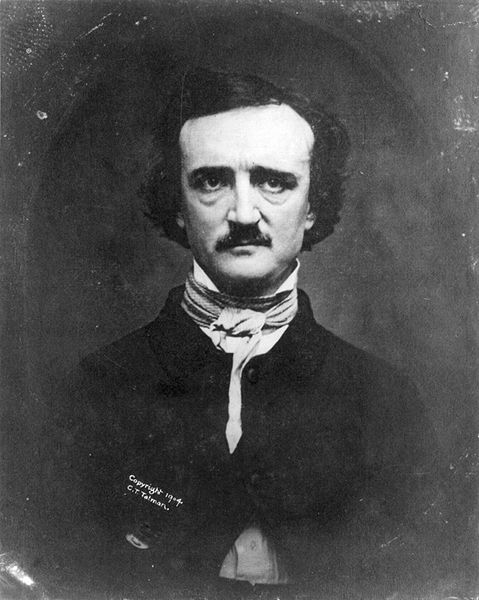 Username:Username:Username:Status goes hereStatus goes hereStatus goes here5 minutes agoWallWallInfoPhotos+What’s on your mind?What’s on your mind?What’s on your mind?What’s on your mind?What’s on your mind?What’s on your mind?What’s on your mind?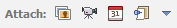 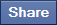 View photos of me (34)View photos of me (34)Caption for photo or some informational text about the characterCaption for photo or some informational text about the characterInformation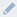 InformationRelationship Status:Relationship Status:Current City:Current City:Birthday:Birthday:FriendsFriends